Найти контакты ближайшей клиентской службы можно на сайте pfrf.ru, выбрав регион проживания и нажав кнопку «Контакты региона».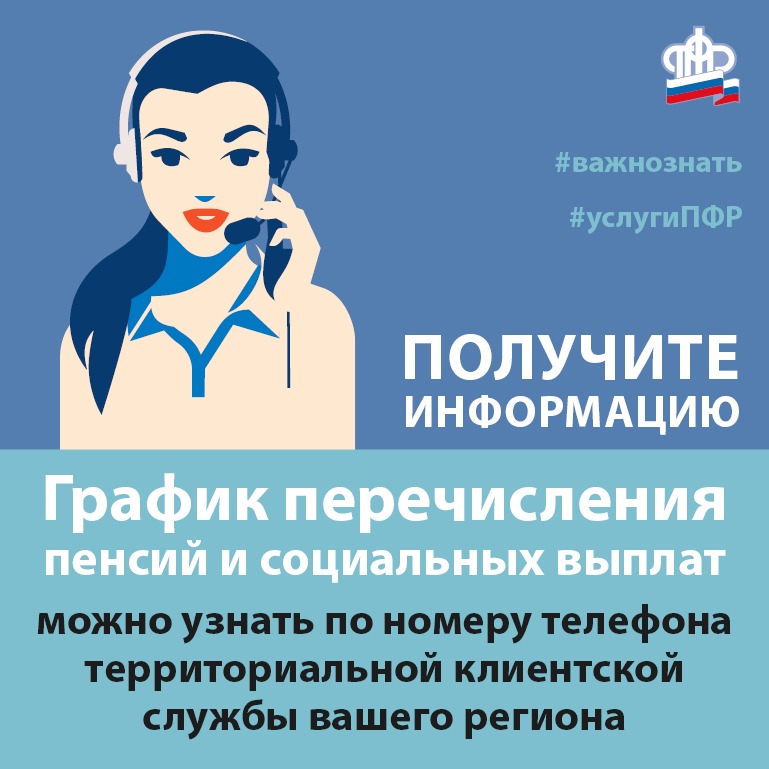 